(Including Postgraduate and Postdoctoral Laboratory-Based Staff)APPENDIX C - TETANUS TOXOID VACCINATION SAMPLE CONSENT OR DECLINE FORMName (please print) 		_______________________________________Staff I.D. Number 		_______________________________________School / Research Centre	_______________________________________Line Manager 			_______________________________________Office # 			_______________________________________CONSENT to Tetanus VACCINATIONI have read the information about tetanus vaccine at this link. I have had an opportunity to ask questions of a qualified nurse or physician and understand the benefits and risks of tetanus vaccination. I understand that I must have 3 doses of the vaccine to obtain immunity. However, as with all medical treatment, there is no guarantee that I will become immune or that I will not experience side effects from the vaccine. Signature:            ________________               Print Name: ______________________________Date Signed:       _________________DECLINE of Tetanus VACCINATION (SAMPLE)I have read the information about tetanus vaccine at this link. I UNDERSTAND that due to my occupational exposure to animals, I may be at risk of acquiring tetanus infection. I have been given the opportunity to be vaccinated with tetanus toxoid plus adult diphtheria toxoid (Td) vaccine, at no charge to myself. However, I decline Tetanus vaccination at this time. I understand that by declining this vaccine, I continue to be at risk of acquiring tetanus, a serious disease. If in the future I continue to have occupational exposure to animals or soil and I want to be vaccinated with Td vaccine, I can consult the DCU contracted provider and receive the vaccination series at no charge to me. YES / NO √ Check here if you are declining vaccination because you previously received the tetanus vaccination series elsewhere.Signature:            ________________               Print Name: ______________________________Date Signed:       _________________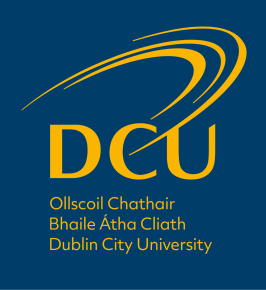 